British Nutrition FoundationBNF Healthy Eating Week 2019We participated in BNF Healthy Eating Week from 10-14 June 2019.The purpose of the week was to promote key health messages and habits to young people.  We tried some of the BNF Healthy Eating Week challenges during the week. Year 1 – Have Five a Day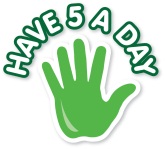 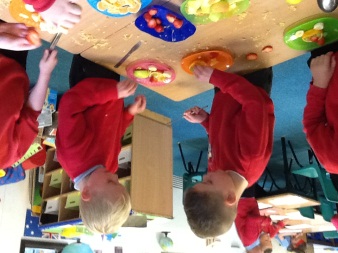 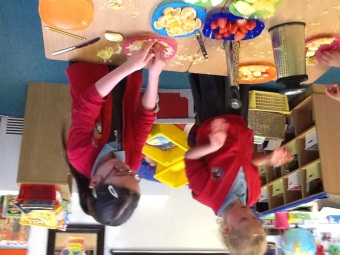 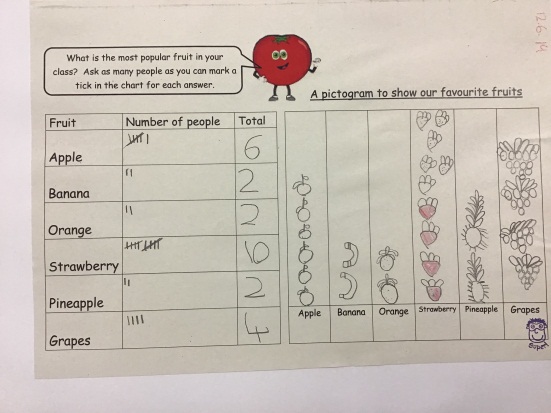 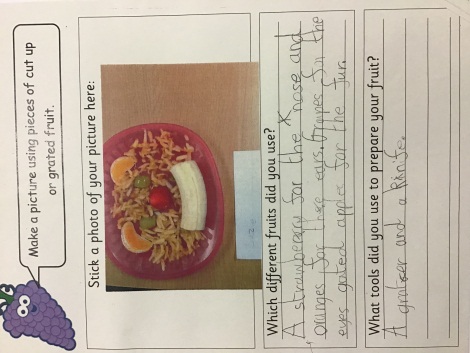 Year 2 – Get Active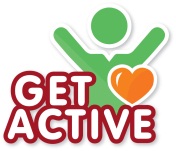 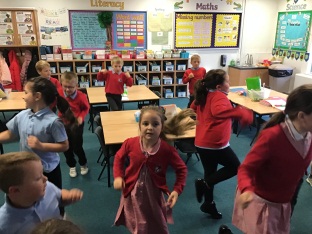 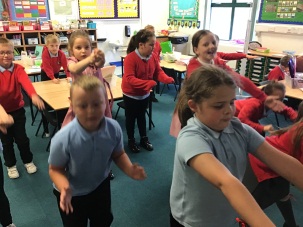 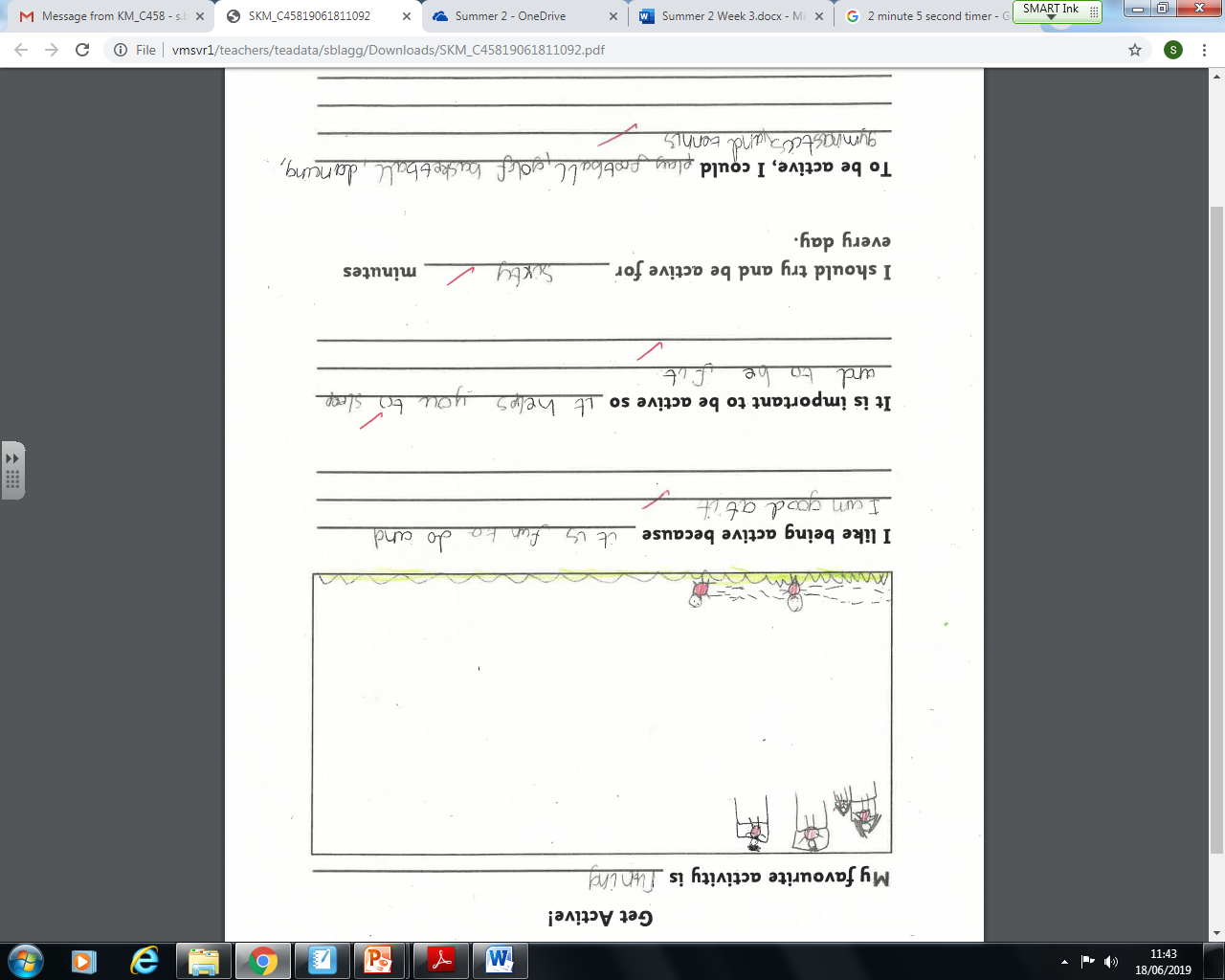 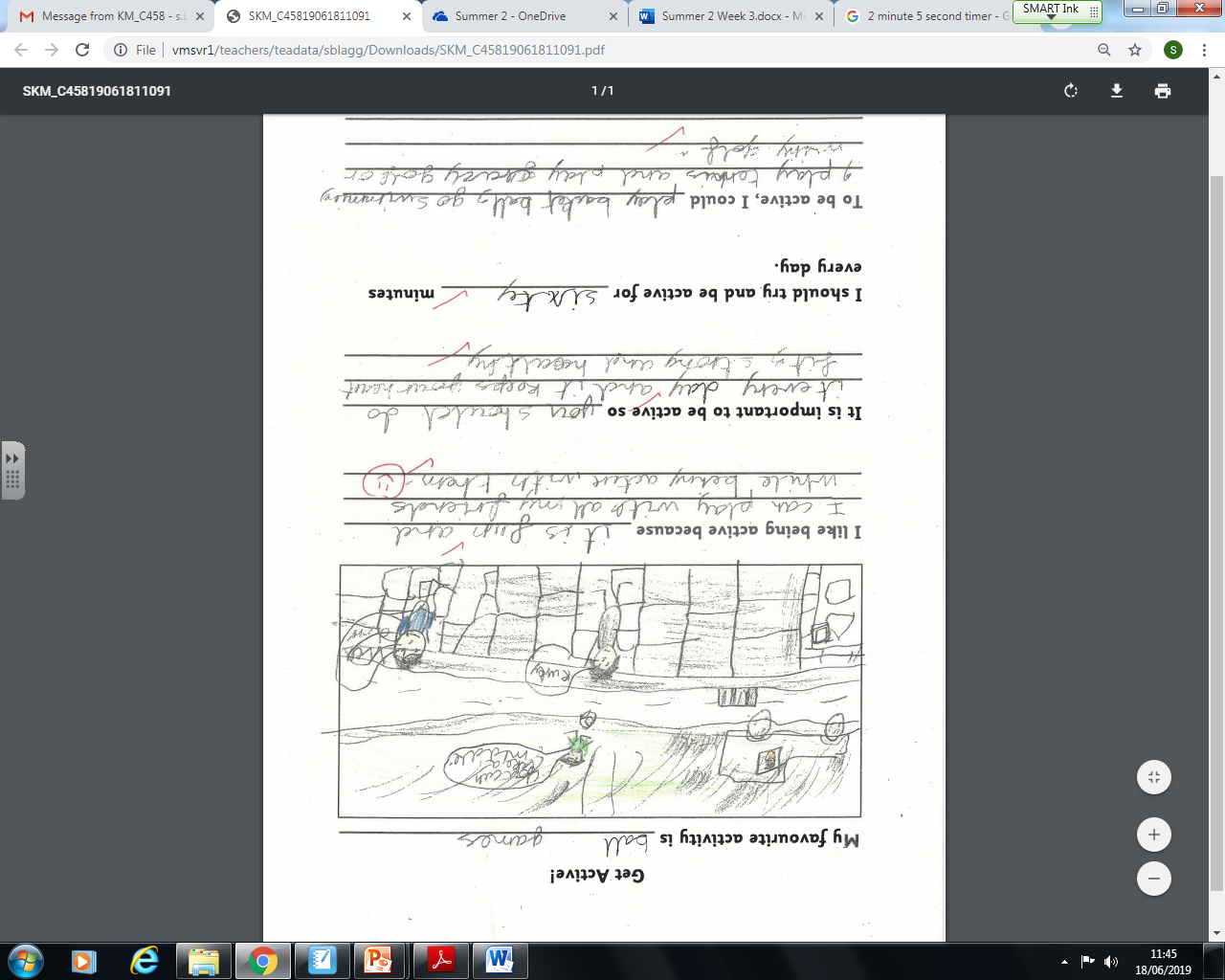 Year 3 & Y3/4SB – Sleep Well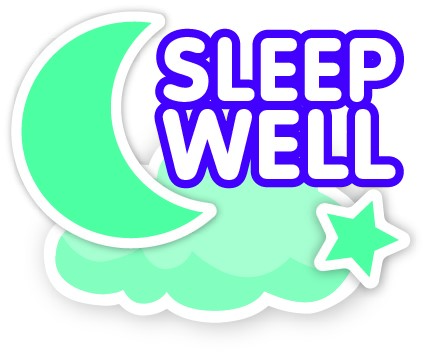 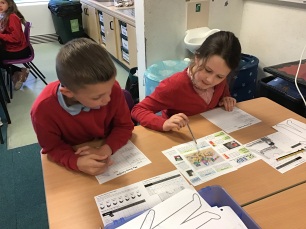 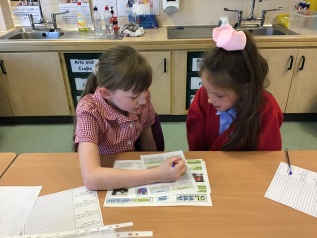 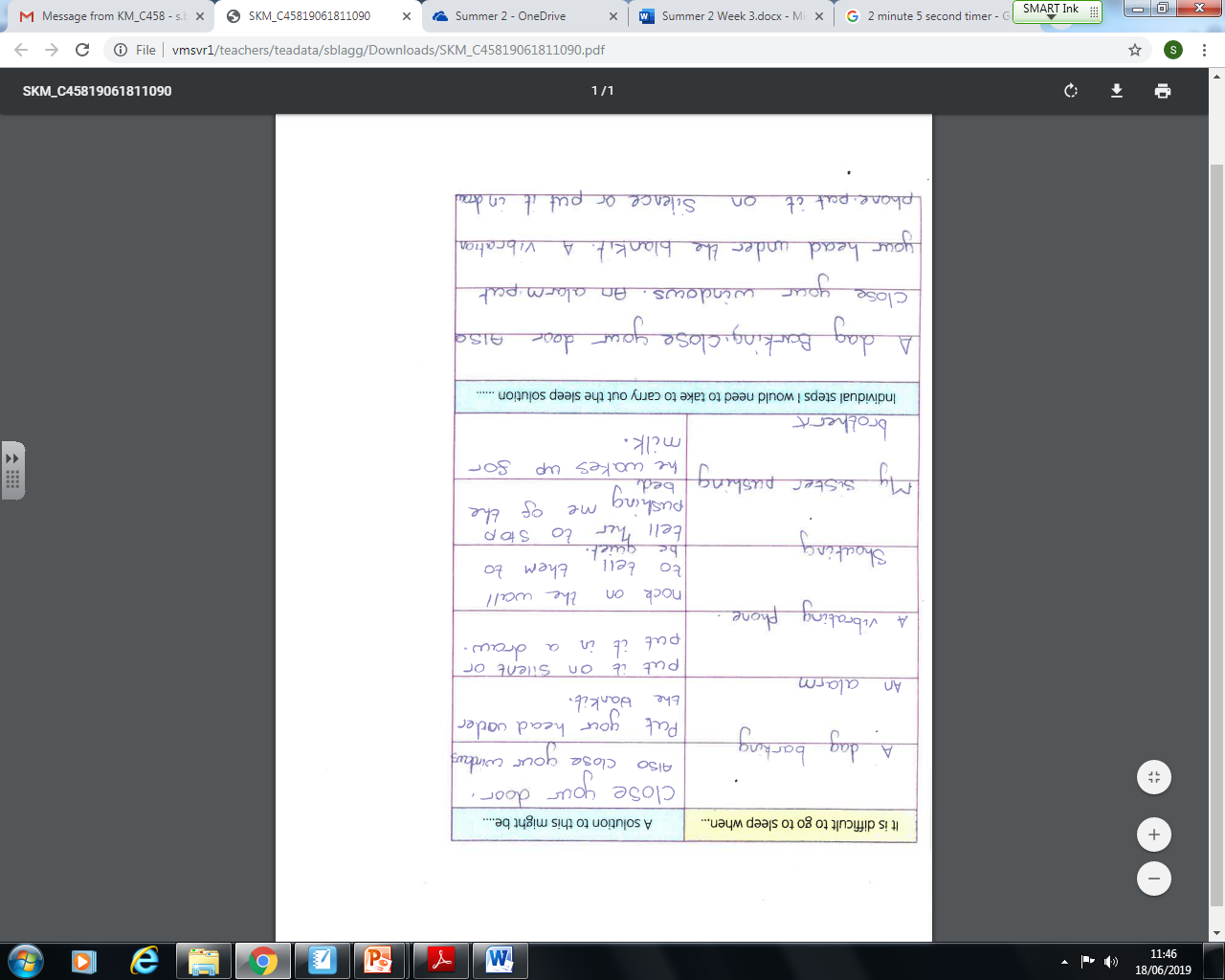 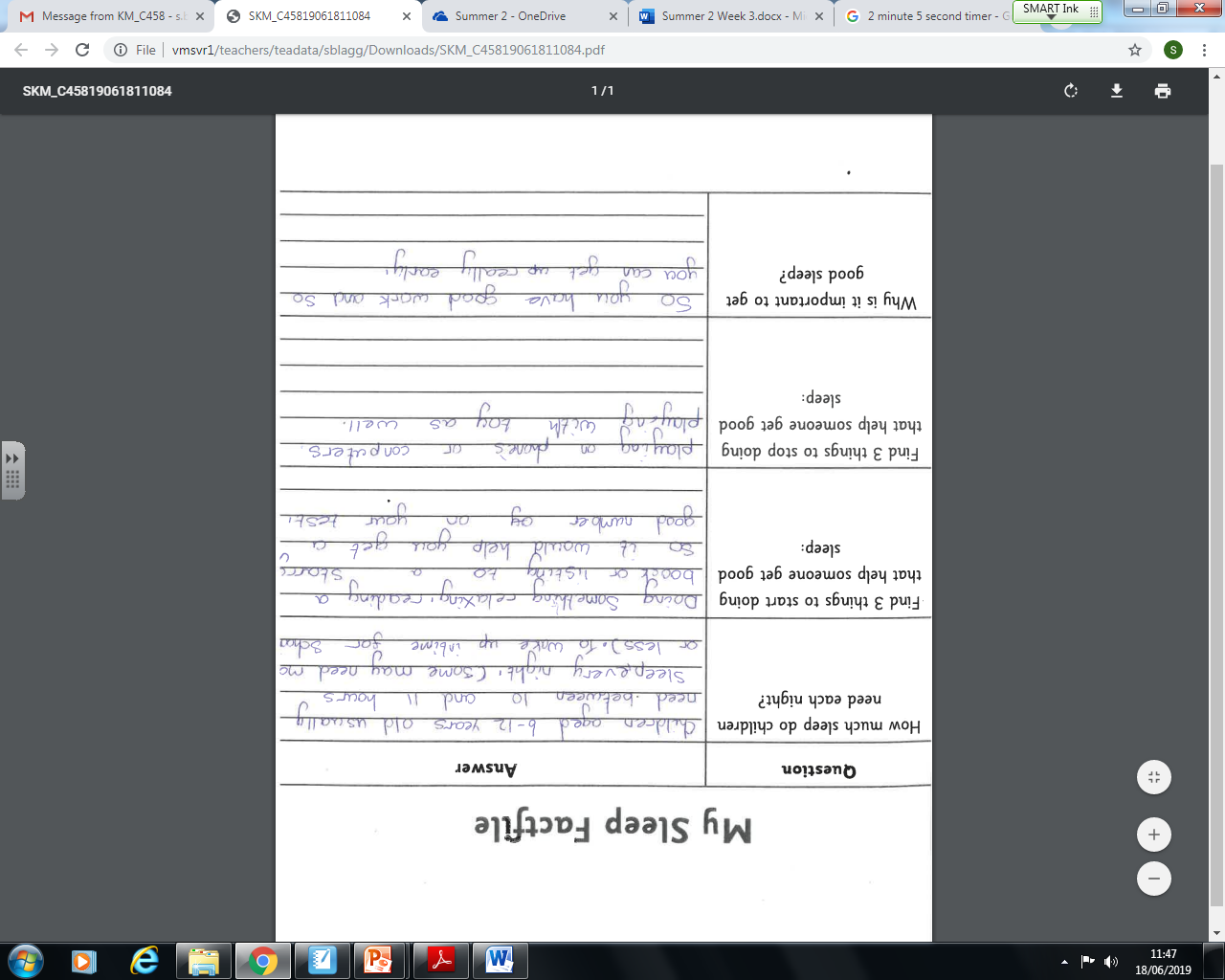 Year 4 and YHI – Have Breakfast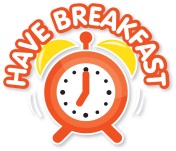 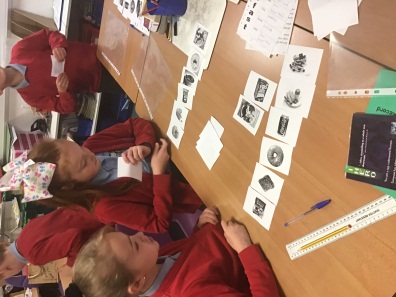 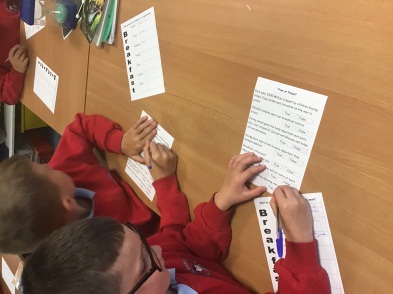 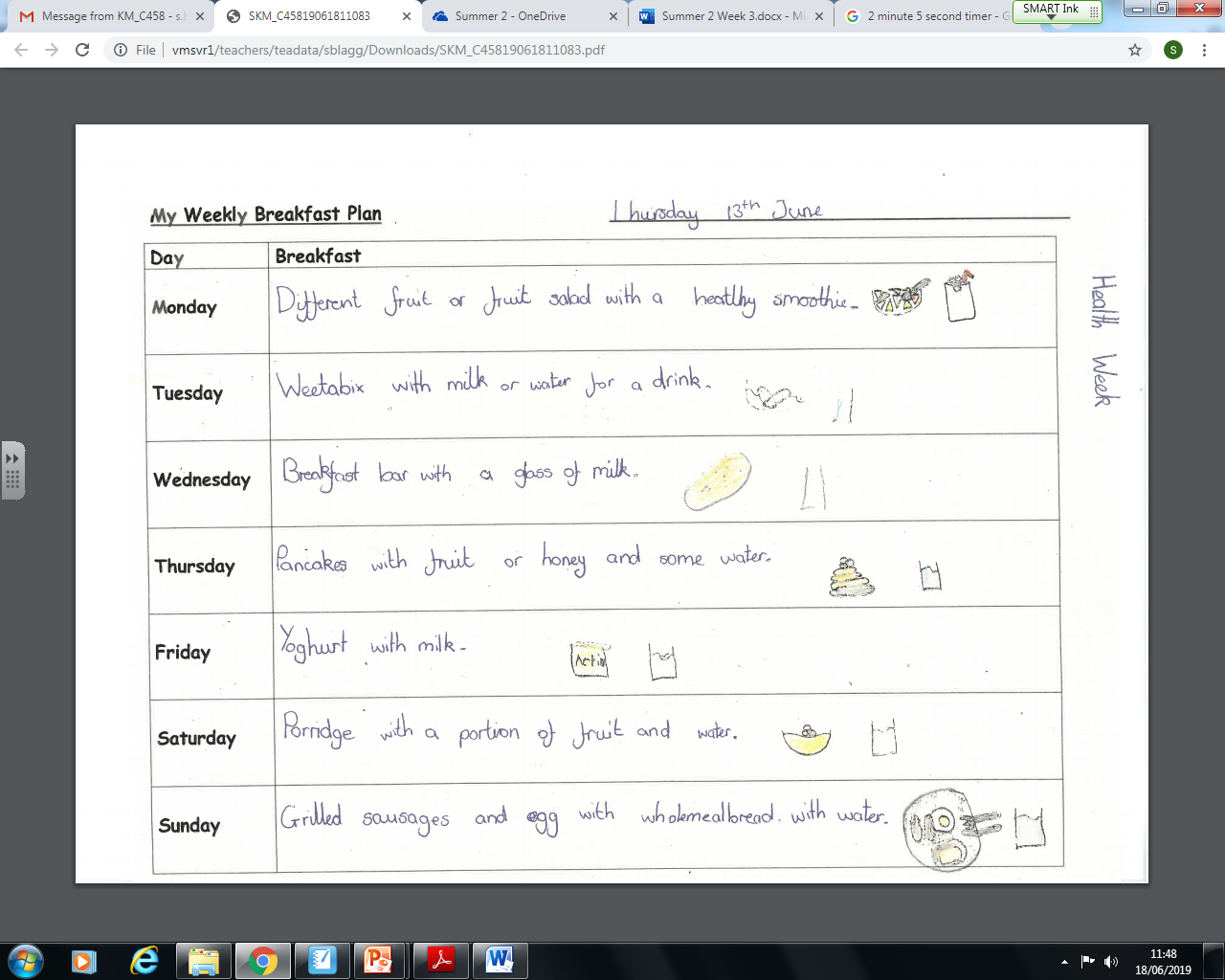 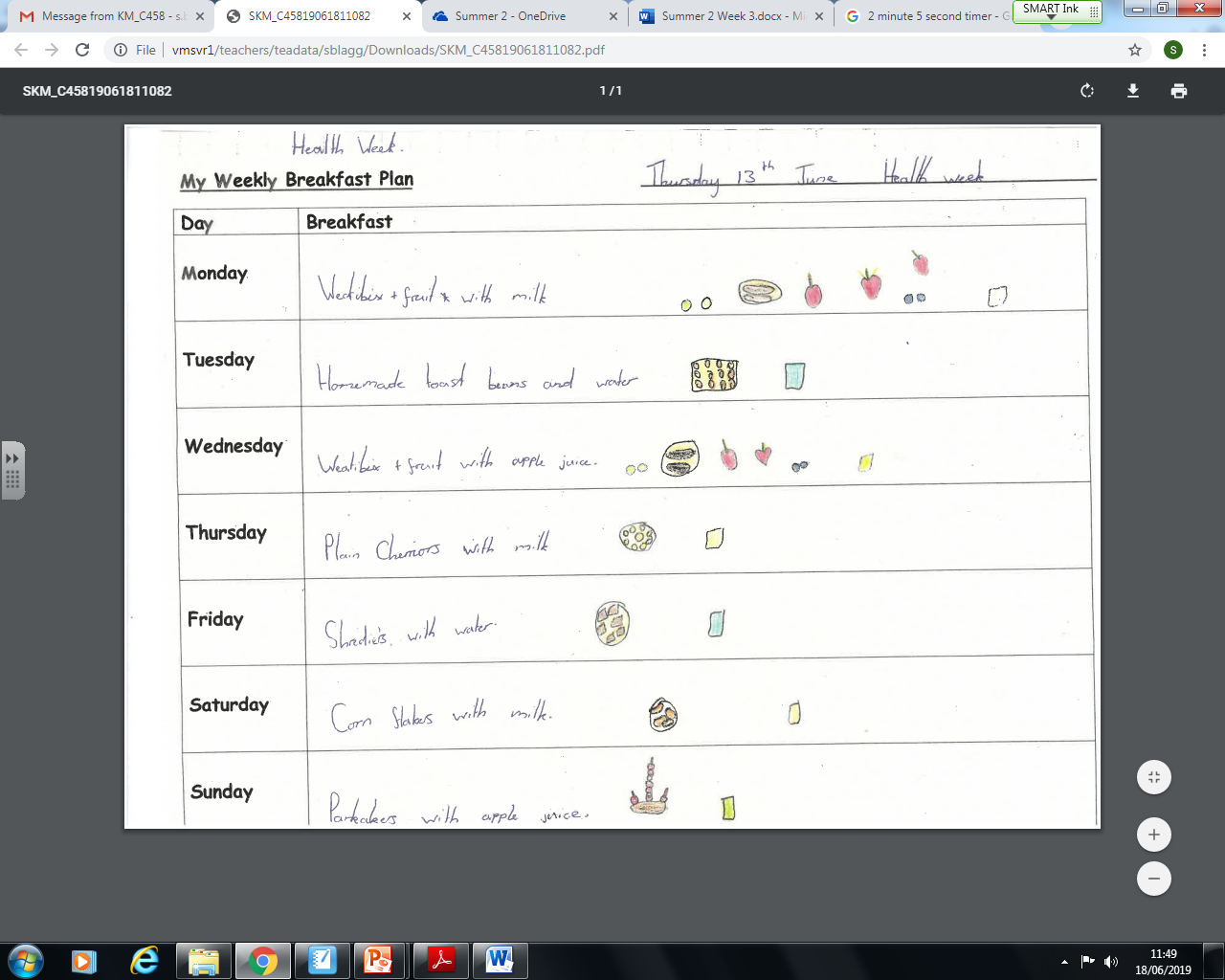 Year 5 & 6 – Drink Plenty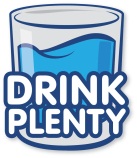 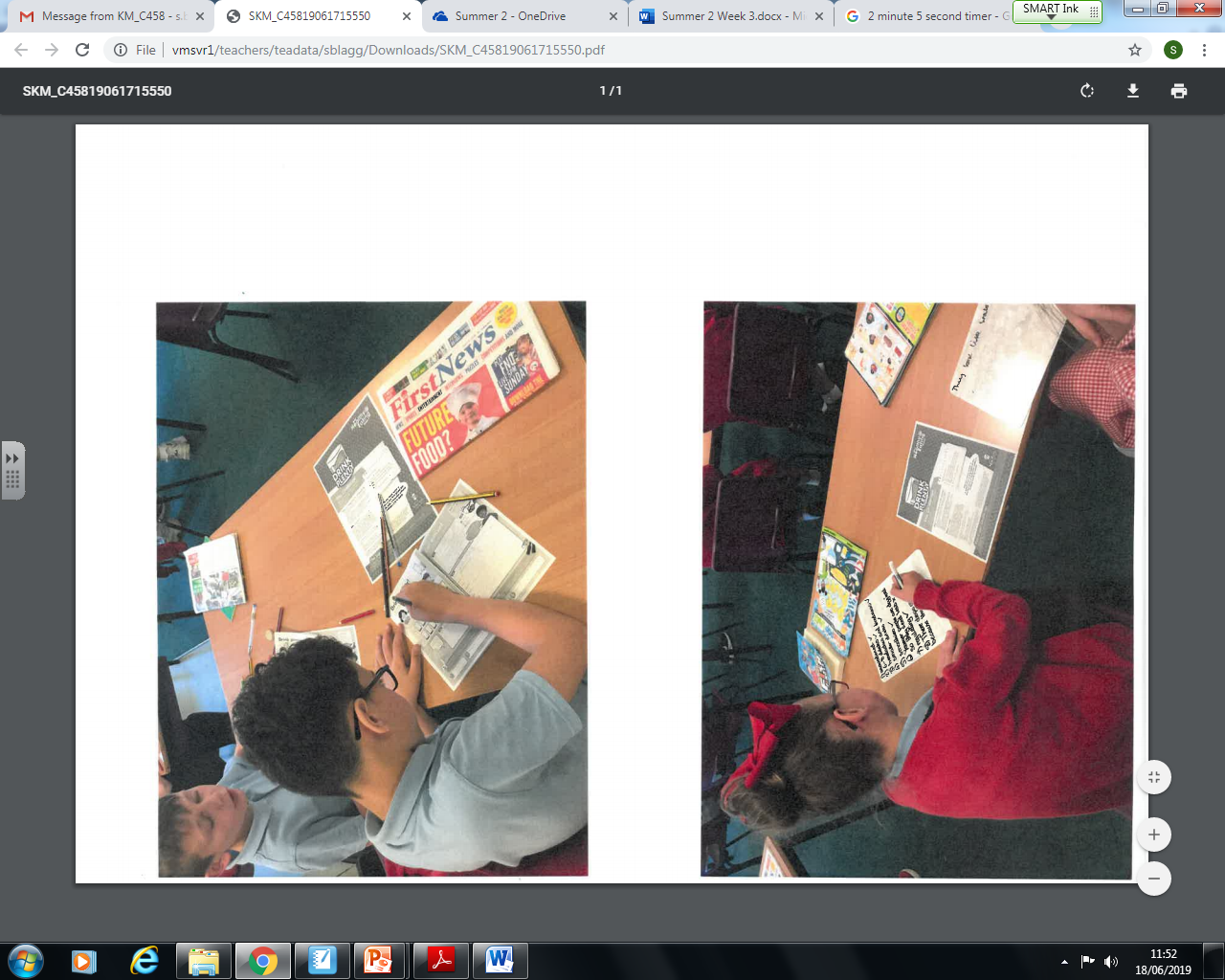 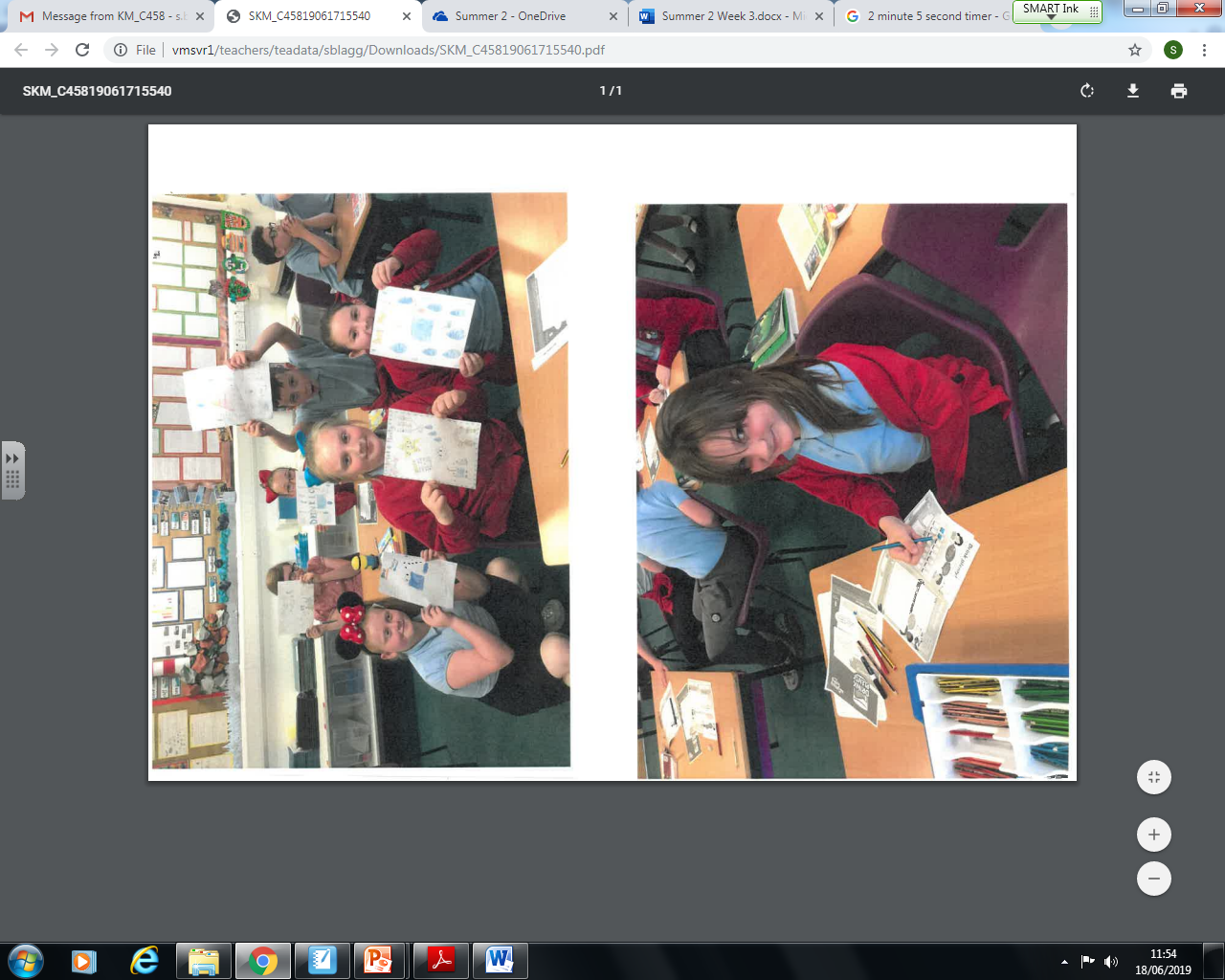 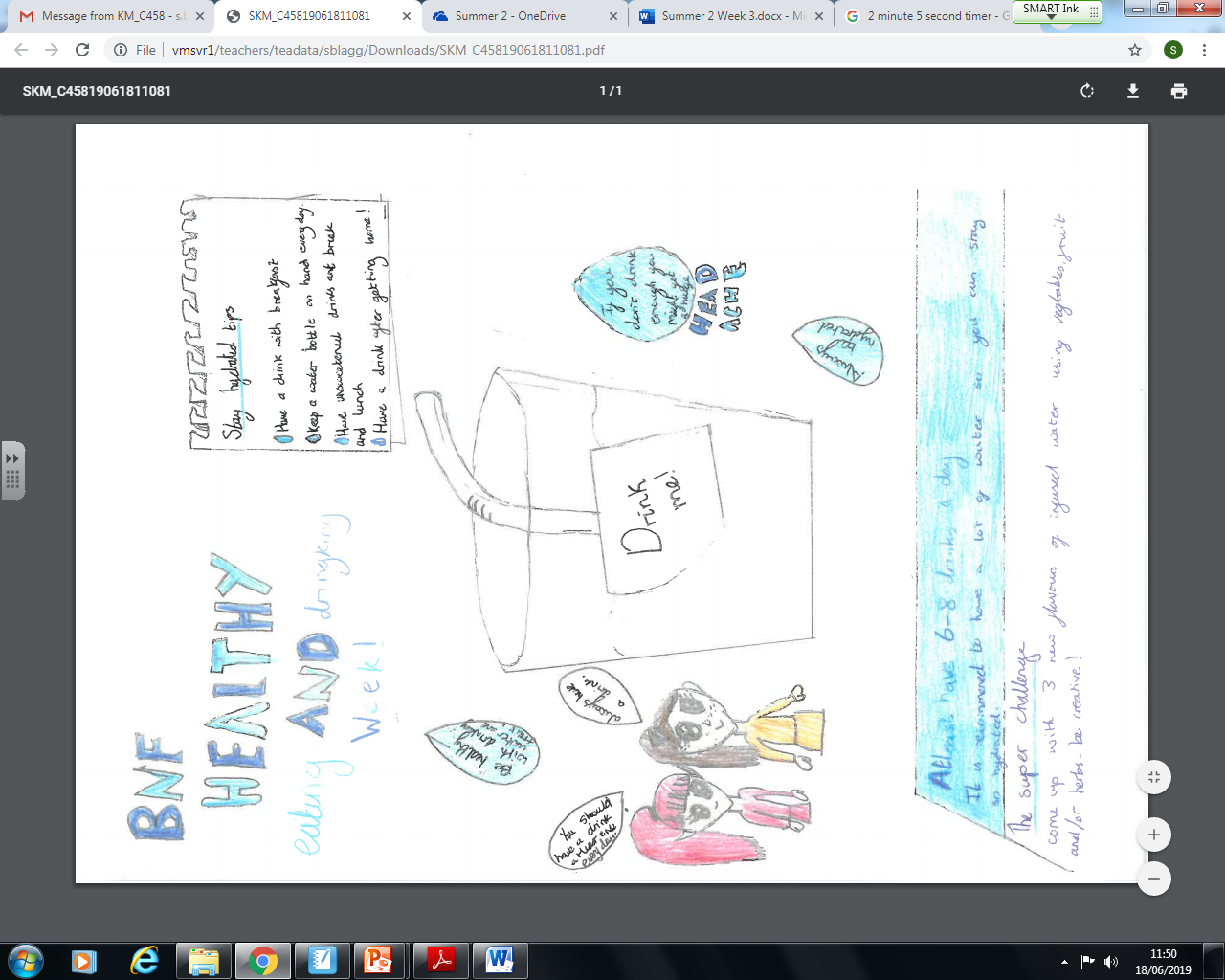 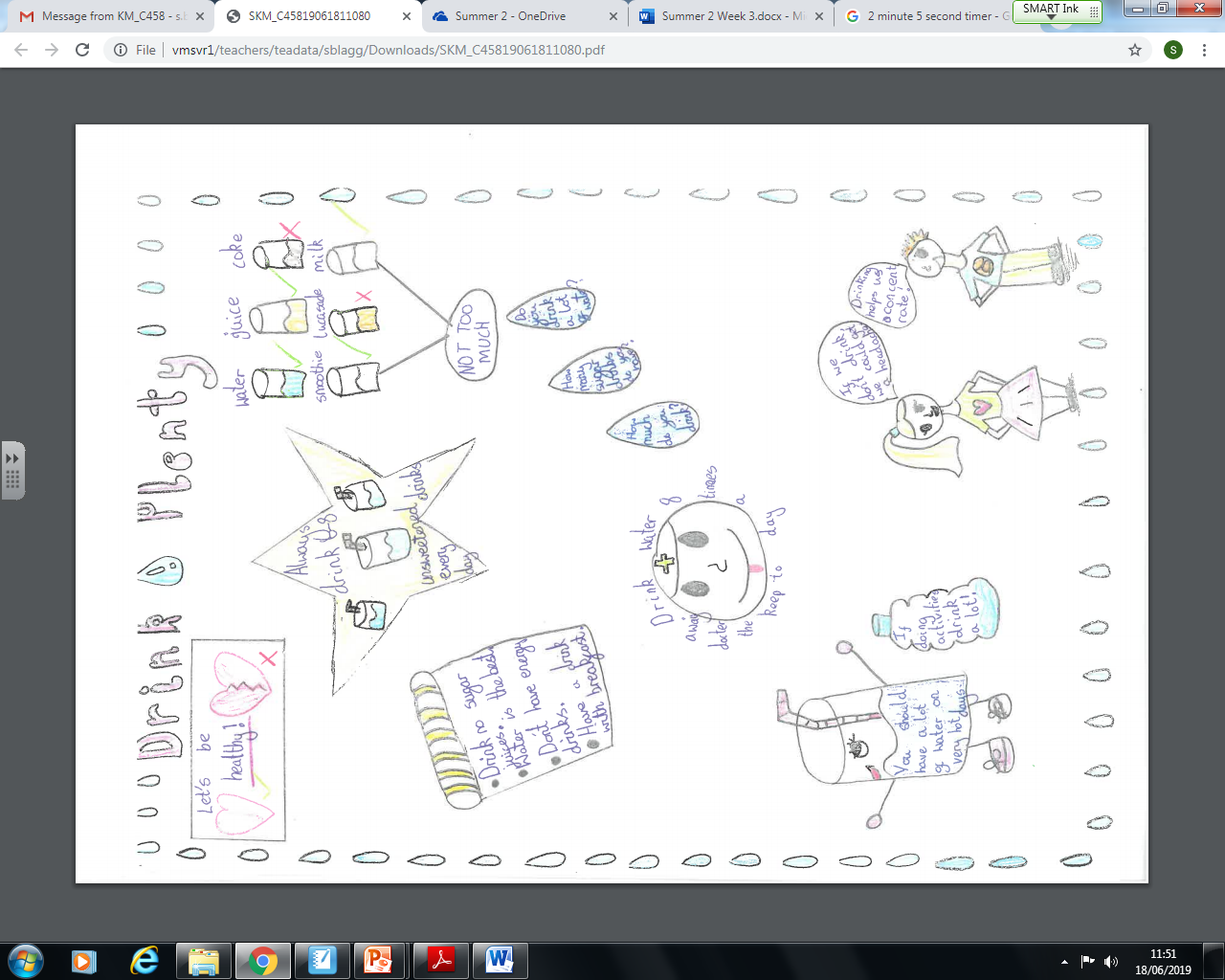 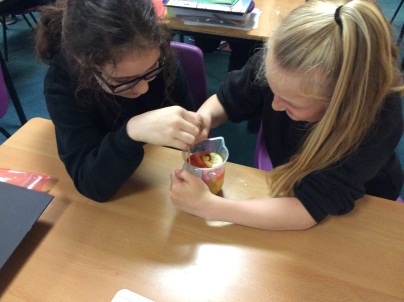 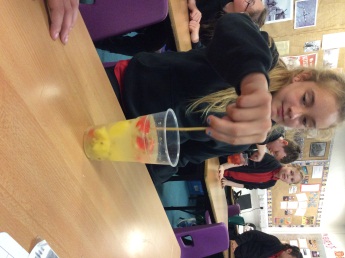 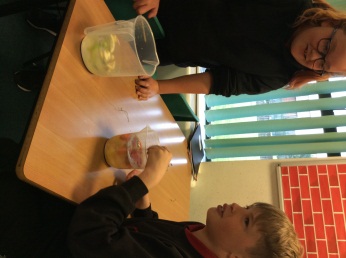 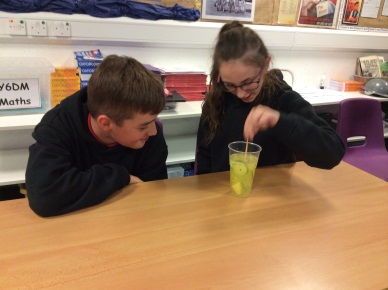 Useful website for further information:       www.nutrition.org.uk  